Document change historyOverviewThe Data ExchangeThe Data Exchange represents the program performance reporting approach for client facing funding agreements. The Department of Social Services (DSS) progressively introduced standardised, prioritised, and collaborative reporting processes across grants programs from 1 July 2014.This approach to reporting is a streamlined, processes automated, and shifts the focus of performance measurement from outputs to more meaningful information about service delivery outcomes.The requirements of the Data Exchange are divided into two parts: a small set of mandatory priority requirements that all organisations report, and an extended data set, known as the partnership approach. As part of the partnership approach, organisations are encouraged to collect the Standard Client/Community Outcome Reporting (SCORE) information for as many clients as practical.Organisation can access a free IT system to manually input client data. This helps record clients, service and outcomes data that meet funding agreement performance data requirements and allows organisations to confidentially manage their core client and case information.Purpose of this DocumentThis document specifies the technical requirements for organisations who would prefer to transmit their data using bulk uploads. This document will focus on the technical requirements for uploading an XML file on to the Data Exchange. This document describes the following:Interface details – technical infrastructure, security and authenticationReference dataBulk upload XML file – data formats, commonly used data terms, examples Error processingYou should read this document in conjunction with the Data Exchange Protocols, available on the Data Exchange Website. For assistance regarding content in this document, please contact the helpdesk by email at DSSDataExchange.Helpdesk@dss.gov.au or on 1800 020 283.Interface detailsOrganisations have the option to generate an XML file (containing client, outlet, case, session, session assessment and client assessment data) from their in-house application and upload this file into the Data Exchange web portal.Getting startedThe following diagram illustrates the process for generating a valid XML file to upload: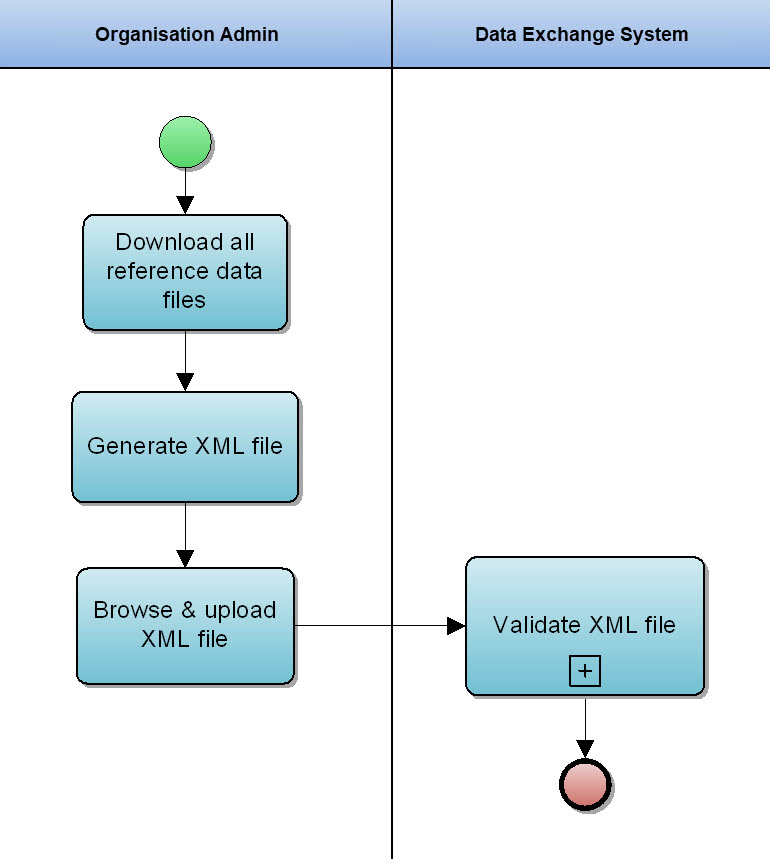 Business process summaryOrganisations enter client, outlet, case, session, client assessment and session assessment details in their in-house systems.Organisations export an xml file with client, outlet, case, session, client assessment and session assessment requests from their in-house system.  (in a known format – see later for definitions)There are six different types of entities in the Data Exchange. They are:ClientOutletCaseSessionClient assessment, andSession assessmentThere are 3 different ways you can incorporate entities into an XML upload file:You can upload an XML file for each of the entities as a single XML file, orEach entity can have their own XML file uploaded, orYou can upload an XML file with combination of any entity type. The only constraint is that an XML file should at least contain one entity type.NOTE: Outlets and outlet activities need to be approved, and be within the specified outlet activities date range, before a case is associated with it.Organisations login to the Data Exchange web portal and go to the ‘Uploaded files’ menu.  On ‘View uploaded files’ page, they click on the button ‘Upload new file’.Organisations upload the file exported in step (2) into the Data Exchange system.The Data Exchange web portal will apply format validation checks to verify that the input xml file is correctly formed and if not, the organisation will get validation errors, and the file will be rejected.If the file passes format validations, the Data Exchange web portal will accept the input file and will be queued for processing.Using the Data Exchange web portal, organisations can do other tasks while the processing task completes, and can come back when notified that processing has completed.Using the Data Exchange web portal, organisations can verify that all entities in their uploaded file have been successfully imported   (For error processing please refer to error processing section later in this document).If the entity data is not present in the Data Exchange system, then a new entity will be created. Otherwise, for an existing entity the information will be updated.Example: an organisation uploads an xml file for a client with ClientId of CL001. If this ClientId CL001 is an existing record in Data Exchange system for that organisation, then the client details will be updated, otherwise a new client with ClientId of CL001 will be created in Data Exchange system.Within an upload file, each entity type i.e. case, session and client Id must be unique. The file must not contain multiple entity types with the same Id.IMPORTANT: Ids are not case sensitive.Business process diagramThe following diagram illustrates the file validation process when a file is uploaded in to the Data Exchange system web portal: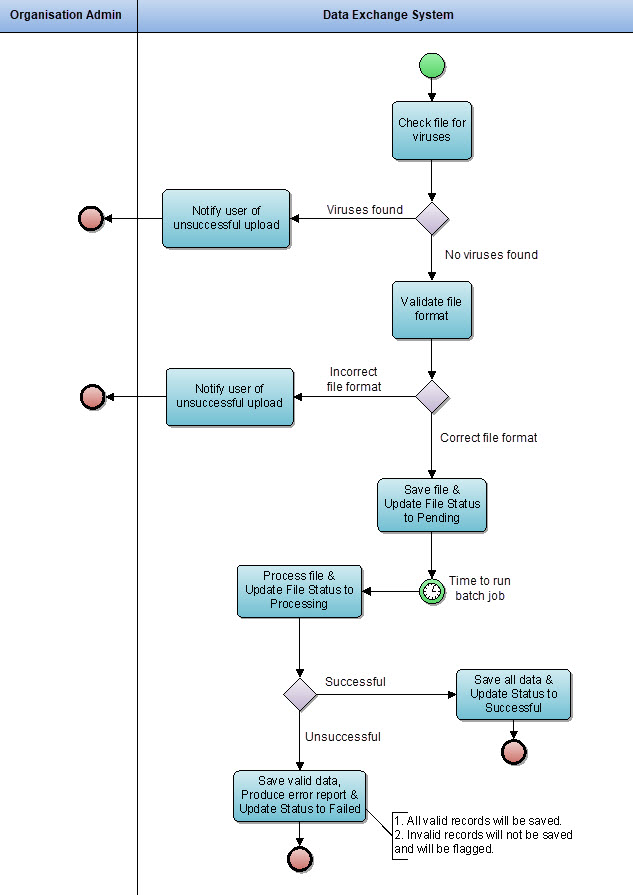 File formatThe input file format is XML. The Bulk upload XML file section contains format details and examples.The output error file format is CSV. The Error processing section contains format details and examples.Security and authenticationThe Security and Authentication function provided via the Data Exchange web portal Web UI Interface uses the Australian Government's Digital Identity authentication mechanism.The bulk upload function is available only to Data Exchange web Portal users who have Organisation Administrator role.Statistical Linkage Key (SLK)Selected letters of family name, given name, date of birth and gender are used to generate a Statistical Linkage Key (SLK) to facilitate the linkage of records for statistical purposes only. The SLK ensures that individual clients will not be identified from data in the collection, and comprises the alpha code derived from a client’s name, their gender, and full date of birth.SLK AlgorithmThe following algorithm is used to generate an SLK for use with the Data Exchange system.Record 2nd, 3rd and 5th letters of last name (family name).Record 2nd and 3rd letters of first (given) name.Record the date of birth as a character string of the form ddmmyyyy.Record the gender of the client as :Code 1 for Man or maleCode 2 for Woman or femaleCode 3 for Non-binaryCode 3 for [I/They] use a different termCode 9 for Not statedDo not count hyphens, apostrophes, blank spaces, or any other character that may appear in a name that is not a letter of the alphabet.Where the name is not long enough to supply all the requested letters, fill the remaining squares with a 2 to indicate that a letter does not exist. This will occur if the first name is less than 3 characters and if the last name is less than 5 characters. If a name is too short, complete with 2’s, however a 2 should always be proceeded by a letter of the alphabet in both given and family name.Where a name or part of a name is missing, substitute a 9 to indicate that the letter is not known.Always use block capital letters for SLK.SLK regular expressionThe following regular expression may be useful for validation of your generated SLK.  NOTE: The regular expression allows 29 days in any February, it does not check for leap years.([9]{3}|[A-Z]([2]{2}|[A-Z][A-Z,2]))([9]{2}|[A-Z][A-Z,2])(((((0[1-9]|[1-2][0-9]))|(3[01]))((0[13578])|(1[02])))|((((0[1-9]|[1-2][0-9]))|(30))((0[469])|(11)))|((0[1-9]|[1-2][0-9])02))(19|2[0-9])[0-9]{2}[1 2 3 9]SLK examplesReference data Reference code values are needed to prepare the XML file. Organisations are responsible for downloading these reference data and using them in the XML file that is uploaded to the Data Exchange.There are two reference data files provided:  Reference data.Organisation activity and outlet data.Additional to the reference data files, organisations can also download an XML schema file that can be used to validate the XML file uploaded.All the above files can be downloaded by accessing the ‘Reference’ data page via the Home page in the Data Exchange web portal.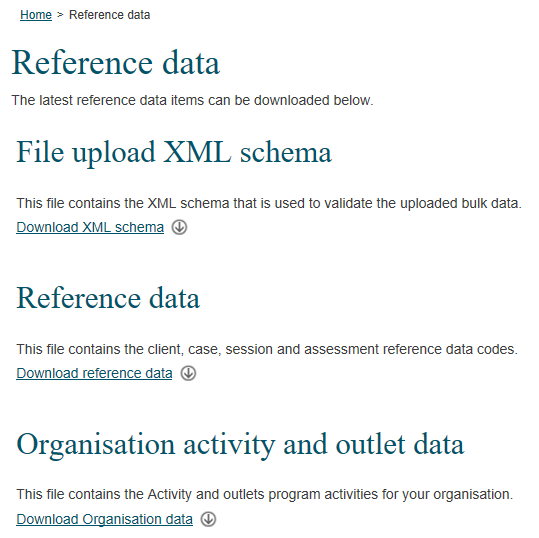 XML schema fileThe uploaded XML file is validated against the rules defined in the XML schema file. If the XML file contains invalid reference codes, the XML file is rejected and the process of file upload fails.It is recommended organisations validate their XML files against the provided XML Schema file before uploading bulk data.Reference dataReference data file is an XML file that contains the reference data codes used by the Data Exchange. Organisations are responsible for downloading these reference data and using it in the XML file that is uploaded to the Data Exchange.Reference data file formatReference data file contains the code data for the following reference data items:AboriginalOrTorresStraitIslanderOriginAccommodationTypeAgBusinessTypeAncestryAssessedByAssessmentPhaseAttendanceProfileCountryDisabilityDVACardStatusEducationLevelEmploymentStatusExternalReferralDestinationExitReasonExtraItemGenderHardshipTypeHomelessIndicatorHouseholdCompositionIncomeFrequencyLanguageMainSourceOfIncomeMigrationVisaCategoryMoneyBusinessCommunityEducationWorkshopNDISEligibilityParentingAgreementParticipationTypePropertyAgreementReasonForAssistanceReferralPurposeReferralSourceReferralTypeScoreTypeSection60ICertificateTypeServiceSettingStateTopicThe reference data is an XML file in the following format:<ReferenceDataItems CodeType="AboriginalOrTorresStraitIslanderOrigin"><Item><CodeValue>NO</CodeValue><CodeDescription>No</CodeDescription><OrderNumber>1</OrderNumber></Item><Item><CodeValue>ABORIGINAL</CodeValue><CodeDescription>Aboriginal</CodeDescription><OrderNumber>2</OrderNumber></Item><Item><CodeValue>TSI</CodeValue><CodeDescription>Torres Strait Islander</CodeDescription><OrderNumber>3</OrderNumber></Item><Item><CodeValue>BOTH</CodeValue><CodeDescription>Aboriginal and Torres Strait Islander</CodeDescription><OrderNumber>4</OrderNumber></Item><Item><CodeValue>NOTSTATED</CodeValue><CodeDescription>Not stated/Inadequately described</CodeDescription><OrderNumber>5</OrderNumber></Item>  </ReferenceDataItems>The reference data file also contains the code data for assessments in the following format: <AssessmentReferenceDataItems><AssessmentReferenceDataItem><ScoreType>SATISFACTION</ScoreType><ApplicableFor>Client</ApplicableFor><Domains><Domain><DomainCode>SERVICELISTENED</DomainCode><DomainDescription>The service listened to me and understood my issues</DomainDescription><Scores><Score><ScoreCode>SERVICELISTENED1</ScoreCode><Description /></Score><Score><ScoreCode>SERVICELISTENED2</ScoreCode><Description /></Score><Score><ScoreCode>SERVICELISTENED3</ScoreCode><Description /></Score><Score><ScoreCode>SERVICELISTENED4</ScoreCode><Description /></Score><Score><ScoreCode>SERVICELISTENED5</ScoreCode><Description /></Score></Scores></Domain><Domain><DomainCode>SERVICERECEIVED</DomainCode><DomainDescription>I am satisfied with the services I have received</DomainDescription><Scores><Score><ScoreCode>SERVICERECEIVED1</ScoreCode><Description /></Score><Score><ScoreCode>SERVICERECEIVED2</ScoreCode><Description /></Score><Score><ScoreCode>SERVICERECEIVED3</ScoreCode><Description /></Score><Score><ScoreCode>SERVICERECEIVED4</ScoreCode><Description /></Score><Score><ScoreCode>SERVICERECEIVED5</ScoreCode><Description /></Score></Scores></Domain><Domain><DomainCode>SITUATIONIMPROVED</DomainCode><DomainDescription>I am better able to deal with issues that I sought help with</DomainDescription><Scores><Score><ScoreCode>SITUATIONIMPROVED1</ScoreCode><Description /></Score><Score><ScoreCode>SITUATIONIMPROVED2</ScoreCode><Description /></Score><Score><ScoreCode>SITUATIONIMPROVED3</ScoreCode><Description /></Score><Score><ScoreCode>SITUATIONIMPROVED4</ScoreCode><Description /></Score><Score><ScoreCode>SITUATIONIMPROVED5</ScoreCode><Description /></Score></Scores></Domain></Domains></AssessmentReferenceDataItem></AssessmentReferenceDataItems>Organisation activity and outlets data The Organisation activity and outlets data file is an XML file that contains the information about the program activities and outlets for the organisation. Organisations are responsible for downloading this file and using it in the XML file in the appropriate fields.Organisation activity data The organisation activity (OrganisationActivity) data section within the file is in the following format:<OrganisationActivity><OrganisationActivityId>1234</OrganisationActivityId><ProgramActivityName>Children's Contact Services</ProgramActivityName><StartDate>2014-07-01T00:00:00</StartDate><EndDate>2020-07-31T00:00:00</EndDate><DeliveringOnBehalfOfAnotherOrganisation>false</DeliveringOnBehalfOfAnotherOrganisation><ServiceTypes><ServiceType><ServiceTypeId>5</ServiceTypeId><Name>Education and Skills training</Name><AvailableFrom>2014-01-01T00:00:00</AvailableFrom><ServiceTypeSpecificRequirements><Code>ASSISTANCEMINUTES</Code><Description>When applied to a service type “Time” property on session is required and must be supplied with a valid value to record a new session or update an existing session.</Description><AffiliateWith>Session</AffiliateWith><AvailableFrom>2017-01-01T00:00:00</AvailableFrom><AvailableTo>2018-12-31T00:00:00</AvailableTo></ServiceTypeSpecificRequirements></ServiceType></ServiceTypes><ActivitySpecificRequirements> <ActivitySpecificRequirement><Code>UNIDENTIFIEDCLIENTS</Code><Description>When applied to an Activity, “TotalNumberOfUnidentifiedClients” property on Case must be supplied.</Description><AffiliateWith>Case</AffiliateWith></ActivitySpecificRequirement><ActivitySpecificRequirement><Code>TOPIC</Code><Description>When applied to an Activity, “Topic” property on Session must be supplied.</Description><AffiliateWith>Session</AffiliateWith><AvailableFrom>2014-01-01T00:00:00</AvailableFrom></ActivitySpecificRequirement></ActivitySpecificRequirements><DeliveryPartners><DeliveryPartner><PartnerOrganisationName>AAA Australian Support Services</PartnerOrganisationName><PartnerOrganisationExternalSystemId>2-4VO7W3</PartnerOrganisationExternalSystemId><PartnerOrganisationABN>11005357522</PartnerOrganisationABN></DeliveryPartner></DeliveryPartners><AvailableAssessmentTypes><AvailableAssessmentType><AssessmentTypeCode>CIRCUMSTANCES</AssessmentTypeCode><Description>Circumstances</Description><AvailableForEntity>Client</AvailableForEntity><AvailableFrom>2014-01-01T00:00:00</AvailableFrom></AvailableAssessmentType><AvailableAssessmentType><AssessmentTypeCode>SATISFACTION</AssessmentTypeCode><Description>Satisfaction</Description><AvailableForEntity>Client</AvailableForEntity><AvailableFrom>2014-01-01T00:00:00</AvailableFrom></AvailableAssessmentType></AvailableAssessmentTypes></OrganisationActivity>Outlet dataThe outlet activity (OutletActivity) data section within the file is in the following format:<OutletActivity><OutletId>76</OutletId/><OutletActivityId>54321</OutletActivityId><OutletName>AAA Help</OutletName><OutletActivityStatus>APPROVED</OutletActivityStatus><OrganisationActivityId>1234</OrganisationActivityId><ActivityName>Children's Contact Services</ActivityName><ProgramName> Programme 2.1 - Families and Communities</ProgramName><StartDate>2014-07-01T00:00:00</StartDate><EndDate>2020-07-31T00:00:00</EndDate></OutletActivity>Bulk upload XML fileXML data typesDefinitions of the data types used in the input file can be found at the World Wide Web Consortium website. The URL for the specifications for the data types is:http://www.w3.org/TR/xmlschema-2/#built-in-datatypesXML validation rulesThe message definition tables in the following sections contain a column with validation rules. These rules along with the other business rules are applied to the data as it is processed.All rules that apply in the online system apply to bulk uploads.XML input file detailsThe XML file can contain any number and combination of clients, cases, sessions, client assessments and session assessments. The maximum file size allowed is 10MB.The XML file is validated against the XML schema file at the time of upload. If XML structure is found valid, it is queued for processing. XML input file processingThe file is processed in the following order:ClientsCasesSessionsSession assessmentsClient assessmentsOutletsThe business rules applied in the online system are also applied during the bulk upload process.XML Input File DefinitionClientsClients node consists one or more Client nodes. Each Client node represents a client that needs to be added or updated.Client nodeElements within Client node:Client node XMLSample Client node XML with schema validation rules:<Client><!--Mandatory.--><ClientId>CL0012</ClientId><!--Not mandatory.--><!--If element is present in the XML, then a value must be provided.--><Slk>ITZOA150120033</Slk><!--Mandatory. Values allowed true or false in lower case.--><ConsentToProvideDetails>true</ConsentToProvideDetails><!--Mandatory. Values allowed true or false in lower case.--><ConsentedForFutureContacts>true</ConsentedForFutureContacts><!--Not mandatory.--><!--If element is present in the XML, then a value must be provided.--><GivenName>Joan</GivenName><!--Not mandatory.--><!--If element is present in the XML, then a value must be provided.--><FamilyName>Citizen</FamilyName><!--Mandatory. Values allowed true or false in lower case--><IsUsingPsuedonym>false</IsUsingPsuedonym><!--Mandatory. Must be in a valid datetime.--><BirthDate>2003-01-15</BirthDate><!--Mandatory. Values allowed true or false in lower case.--><IsBirthDateAnEstimate>false</IsBirthDateAnEstimate><!--Mandatory.--><GenderCode>OTHER</GenderCode><!--Not mandatory. Element allowed only if GenderCode of OTHER is used.--><GenderDetails>Genderfluid</GenderDetails><!--Mandatory.--><CountryOfBirthCode>1101</CountryOfBirthCode><!--Mandatory.--><LanguageSpokenAtHomeCode>1201</LanguageSpokenAtHomeCode><!--Mandatory.--><AboriginalOrTorresStraitIslanderOriginCode>NO</AboriginalOrTorresStraitIslanderOriginCode><!--Mandatory. Values allowed true or false in lower case.--><HasDisabilities>true</HasDisabilities><!--Not mandatory.--><!--If element is present in the XML, then at least 1 DisabilityCode must be provided.--><Disabilities><DisabilityCode>PHYSICAL</DisabilityCode></Disabilities><!--Not mandatory. If element is present in the XML, then a value must be provided --><AccommodationTypeCode>BOARDING</AccommodationTypeCode><!--Not mandatory. If element is present in the XML, then a value must be provided --><DVACardStatusCode>NODVA</DVACardStatusCode><!--Not mandatory, If element is present in the XML, Values allowed true or false in lower case.--><HasCarer>true</HasCarer><ResidentialAddress><!--Not mandatory.--><!--If element is present in the XML, then a value must be provided.--><AddressLine1>Unit 1</AddressLine1><!--Not mandatory.--><!--If element is present in the XML, then a value must be provided.--><AddressLine2>3 xyz street</AddressLine2><!--Mandatory.--><Suburb>Sydney</Suburb><!--Mandatory.--><StateCode>NSW</StateCode><!--Mandatory and must be 4 numerical characters.--><Postcode>2000</Postcode></ResidentialAddress><!--Not mandatory--><!--If element is present in the XML, then a value must be provided. --><HomelessIndicatorCode>ATRISK</HomelessIndicatorCode><!--Not mandatory--><!--If element is present in the XML, then a value must be provided--><HouseholdCompositionCode>GROUP</HouseholdCompositionCode><!--Not mandatory--><!--If element is present in the XML, then a value must be provided--><MainSourceOfIncomeCode>NIL</MainSourceOfIncomeCode><!--Not mandatory--><!--If element is present in the XML, then a value must be provided--><IncomeFrequencyCode>FORTNIGHTLY</IncomeFrequencyCode><!--Not mandatory--><!--If element is present in the XML, then a value must be provided--><IncomeAmount>1</IncomeAmount><!--Not mandatory--><!--If element is present in the XML, then a value must be provided--><FirstArrivalYear>2014</FirstArrivalYear><!--Not mandatory--><!--If element is present in the XML, then a valid value (Month) must be provided--><FirstArrivalMonth>February</FirstArrivalMonth><!--Not mandatory--><!--If element is present in the XML, then a value must be provided--><MigrationVisaCategoryCode>SKILLED</MigrationVisaCategoryCode><!--Not mandatory--><!--If element is present in the XML, then a value must be provided--><AncestryCode>1103</AncestryCode><!--Not mandatory--><!--If element is present in the XML, then a value must be provided--><EducationLevelCode>ADVDIPLOMA</EducationLevelCode><!--Not mandatory--><!--If element is present in the XML, then a value must be provided--><EmploymentStatusCode>CARING</EmploymentStatusCode><!--Not mandatory--><!--Not mandatory, If element is present in the XML, Values allowed true or false in lower case--><IsClientACarer>false</IsClientACarer><!--Not mandatory--><!--If element is present in the XML, then a value must be provided--><NDISEligibilityCode>ELIGIBLE</NDISEligibilityCode></Client>CasesCases node contains one or more Case nodes. Each Case node represents a case that needs to be added or updated.Case nodeElements within Case node:CaseClient nodeElements within each CaseClient node.ReasonForAssistance node Elements within each ReasonForAssistance node.ParentingAgreementOutcome node Elements within ParentingAgreementOutcome node.Section60I node Elements within Section60I node.PropertyAgreementOutcome node Elements within PropertyAgreementOutcome nodeCase node XMLSample Case node XML with schema validation rules:<Case> <!--Mandatory.--><CaseId>CA0050</CaseId><!--Mandatory. Values allowed integers--><OutletActivityId>12</OutletActivityId><!--Not mandatory.--><!--If element is present in the XML, the Values allowed is integers between 0 - 999 --><TotalNumberOfUnidentifiedClients>0</TotalNumberOfUnidentifiedClients><!--Not mandatory.--><ClientAttendanceProfileCode>PSGROUP</ClientAttendanceProfileCode><!--Not mandatory.--><!--If element is present in the XML, then at least 1 Client must be provided.--><CaseClients><CaseClient><!--Mandatory.--><ClientId>CL0012</ClientId><!--Not mandatory.--><!--If element is present in the XML, then a value must be provided.--><ReferralSourceCode>CENTRELINK</ReferralSourceCode><!--Not mandatory.--><!--If element is present in the XML, then at least 1 ReasonForAssistance must be provided.--><ReasonsForAssistance><ReasonForAssistance><!--Mandatory.--><ReasonForAssistanceCode>FAMILY</ReasonForAssistanceCode><!--Mandatory. Values allowed true or false in lower case--><IsPrimary>true</IsPrimary></ReasonForAssistance><ReasonForAssistance><!--Mandatory.--><ReasonForAssistanceCode>MATERIAL</ReasonForAssistanceCode><!--Mandatory. Values allowed true or false in lower case--><IsPrimary>false</IsPrimary></ReasonForAssistance></ReasonsForAssistance><!--Not mandatory.--><!--If element is present in the XML, then a value must be provided.--><ExitReasonCode>MOVED</ExitReasonCode></CaseClient></CaseClients> <!--Not mandatory.--><!--If element is present in the XML, then data must be provided.--><ParentingAgreementOutcome><!--Mandatory.--><ParentingAgreementOutcomeCode>FULL</ParentingAgreementOutcomeCode><!-- Mandatory--><DateOfParentingAgreement>2014-02-24</DateOfParentingAgreement><!--Mandatory.--><DidLegalPractitionerAssistWithFormalisingAgreement>true</DidLegalPractitionerAssistWithFormalisingAgreement></ParentingAgreementOutcome><!--Not mandatory.--><!--If element is present in the XML, then data must be provided.--><Section60I><!--Mandatory.--><Section60ICertificateTypeCode>GENUINE</Section60ICertificateTypeCode><!--Mandatory.--><DateIssued>2014-02-24</DateIssued></Section60I><!--Not mandatory.--><!--If element is present in the XML, then data must be provided.--><PropertyAgreementOutcome><!--Mandatory.--><PropertyAgreementOutcomeCode>FULL</PropertyAgreementOutcomeCode><!-- Mandatory--><DateOfPropertyAgreement>2014-02-24</DateOfPropertyAgreement><!--Mandatory.--><DidLegalPractitionerAssistInPropertyMediation>true</DidLegalPractitionerAssistInPropertyMediation></PropertyAgreementOutcome><!--Not mandatory.--><EndDate>2018-04-17</EndDate><!--Not mandatory.--><AgBusinessTypeCode>0111</AgBusinessTypeCode></Case>SessionsSessions node contains one or more Session nodes. Each Session node represents a session that needs to be added or updated.Session nodeElements within each Session node:SessionClient nodeElements within each SessionClient node:Referral nodeElements within each Referral node:Session node XMLSample Session node XML with schema validation rules:<Session> <!--Mandatory.--><SessionId>SS001</SessionId><!--Mandatory.--><CaseId>CA0050</CaseId><!--Mandatory and should be valid datetime--><SessionDate>2014-07-30</SessionDate><!--Mandatory. Values allowed integers--><ServiceTypeId>5</ServiceTypeId><!--Not mandatory.--><!--if present must have a valid integer value allowed integers between 0 - 999 --><TotalNumberOfUnidentifiedClients>0</TotalNumberOfUnidentifiedClients><!-- If provided. Values allowed decimals--><FeesCharged>1.00</FeesCharged><!--Not mandatory.--><!--If element is present in the XML, then a value must be provided.--><MoneyBusinessCommunityEducationWorkshopCode>WRK01</MoneyBusinessCommunityEducationWorkshopCode><!--Not mandatory.--><!--If element is present in the XML, then a value of true or false in lower case must be provided--><InterpreterPresent>true</InterpreterPresent><!--Not mandatory.--><ServiceSettingCode>COMMVENUE</ServiceSettingCode><SessionClients><SessionClient><ClientId>CL0012</ClientId><ParticipationCode>CLIENT</ParticipationCode><!--Not mandatory.--><!--If element is present in the XML, then at least 1 Referral must be provided.--><ClientReferralOutWithPurpose><Referral><!--Mandatory.--><TypeCode>EXTERNAL</TypeCode><!--Mandatory.--><PurposeCodes><!-- 1 or more Purpose must be provided.--><PurposeCode>HOUSING</PurposeCode><PurposeCode>PHYSICAL</PurposeCode></PurposeCodes></Referral><Referral><!--Mandatory.--><TypeCode>INTERNAL</TypeCode><!--Mandatory.--><PurposeCodes><!-- 1 or more Purpose must be provided.--><PurposeCode>PERSONAL</PurposeCode><PurposeCode>PHYSICAL</PurposeCode></PurposeCodes></Referral></ClientReferralOutWithPurpose></SessionClient></SessionClients><!--Not mandatory.--><!--If element is present in the XML, Values allowed Int --><TimeMinutes>10</TimeMinutes><!--Not mandatory.--><!--If element is present in the XML, Values allowed Int --><TotalCost>10</TotalCost><!--Not mandatory.--><!--If element is present in the XML, Values allowed Int --><Quantity>10</Quantity><!--Not mandatory.--><!--If element is present in the XML, then data must be provided.--><Topic>ABUSENEGLECT</Topic><!--Not mandatory.--><!--If element is present in the XML, then data must be provided.--><HardshipTypeCode>DROUGHT</HardshipTypeCode><!--Not mandatory.--><ExternalReferralDestinationCode>LEGAL</ExternalReferralDestinationCode><!--Not mandatory.--><!--If element is present in the XML, then at least 1 ExtraItem must be provided.--><ExtraItems><!-- 1 or more ExtraItem must be provided.--><ExtraItemCode>BATHROOM</ExtraItemCode></ExtraItems></Session> SessionAssessments SessionAssessments node must contain one or more SessionAssessment nodes. Each SessionAssessment node contains assessments for a session.SessionAssessment nodeElements within SessionAssessment node:Assessment nodeIt represents a single assessment. Elements within Assessment node:SessionAssessment node XMLSample SessionAssessment node XML with schema validation rules:<SessionAssessment><!--Mandatory.--><CaseId>CA0050</CaseId><!--Mandatory.--><SessionId>SS001</SessionId><!--Mandatory.--><Assessments><!-- 1 or more Assessment must be provided.--><Assessment><!--Mandatory.--><ScoreTypeCode>GROUP</ScoreTypeCode><!--Mandatory.--><AssessmentPhaseCode>POST</AssessmentPhaseCode><!--Not mandatory.--><AssessedByCode>SDJOINT</AssessedByCode><!--Mandatory.--><Scores><!-- 1 or more ScoreCode must be provided.--><ScoreCode>GROUPNETWORKS1</ScoreCode><ScoreCode>GROUPSKILLS2</ScoreCode></Scores></Assessment></Assessments></SessionAssessment>ClientAssessments ClientAssessments node must contain one or more ClientAssessment nodes. Each ClientAssessment node contains assessments of a client who attended the session.ClientAssessment nodeElements within ClientAssessment node:Assessment nodeIt represents a single assessment. Elements within Assessment node (Section 4.4.4.1.1).ClientAssessment node XMLSample ClientAssessment node XML with schema validation rules:<ClientAssessment> <!--Mandatory.--><ClientId>CL0012</ClientId><!--Mandatory.--><CaseId>CA0050</CaseId><!--Mandatory.--><SessionId>SS001</SessionId><!--Mandatory.--><Assessments><!-- 1 or more Assessment must be provided.--><Assessment><!--Mandatory.--><ScoreTypeCode>CIRCUMSTANCES</ScoreTypeCode><!--Mandatory.--><AssessmentPhaseCode>PRE</AssessmentPhaseCode><!--Not mandatory.--><AssessedByCode>SDJOINT</AssessedByCode><!--Mandatory.--><Scores><!-- 1 or more ScoreCode must be provided.--><ScoreCode>AGE1</ScoreCode><ScoreCode>MATERIAL1</ScoreCode></Scores></Assessment></Assessments></ClientAssessment>Outlets The Outlets node must contain one or more Outlet nodes. Each Outlet node contains outlet information (see table in section 4.4.6.1), and zero or more OutletActivities. When adding a new outlet, an OutletId is not required, and OutletActivities are optional (an outlet can be created with no OutletActivities). When updating an outlet, you must supply the appropriate OutletId to identify which outlet you are updating. In addition, when updating an outlet, you must supply all current OutletActivities with appropriate StartDate and EndDate values.If you omit any of the OutletActivity items while performing an update, it will either delete, or end-date the OutletActivity. Deletion will occur if there are no Cases associated with the OutletActivity. If Cases are associated with the OutletActivity that is intended to be deleted, it will not be deleted. It will be end-dated to the current date to disallow any activity from the day of removal onwards. This will return warning messages to indicate the OutletActivity has been end-dated.Outlet nodeElements within Outlet node:Outlet Node XMLSample Outlet node XML with schema validation rules:<Outlet><!--Optional.--><OutletId>185</OutletId><!--Mandatory.--><Name>Sophie’s Family Services</Name><!--Mandatory.--><ResidentialAddress><!--Mandatory.--><AddressLine1>1-5 Grattan Ct</AddressLine1><!--Mandatory.--><Suburb>WANNIASSA</Suburb><!--Mandatory.--><StateCode>ACT</StateCode><!--Mandatory.--><Postcode>2903</Postcode></ResidentialAddress><!--Optional.--><OutletActivities><!--Mandatory.--><OutletActivity><!--Mandatory.--><OrganisationActivityId>1585</OrganisationActivityId><!--Mandatory.--><StartDate>2015-07-01</StartDate><!--Mandatory.--><EndDate>2016-12-31</EndDate></OutletActivity><!--Mandatory.--><OutletActivity><!--Mandatory.--><OrganisationActivityId>9</OrganisationActivityId><!--Mandatory.--><StartDate>2015-07-01</StartDate><!--Mandatory.--><EndDate>2016-12-31</EndDate></OutletActivity></OutletActivities></Outlet>Error processingOrganisations will be able to download an error file for their submissions. Organisations are able to view the errors in the error file, fix the errors in their source system, and upload another file which contains the fixed records for processing.Uploaded file errorsView uploaded filesOrganisations can go to the ‘View uploaded files’ page in the Data Exchange web portal. This page displays the list of all the files the files the organisation uploaded. Organisations can expand the row of the grid where the Status is ‘Failed’, and can download an error file for their submissions. Example of ‘View uploaded files’ page, with one row expanded to download error file: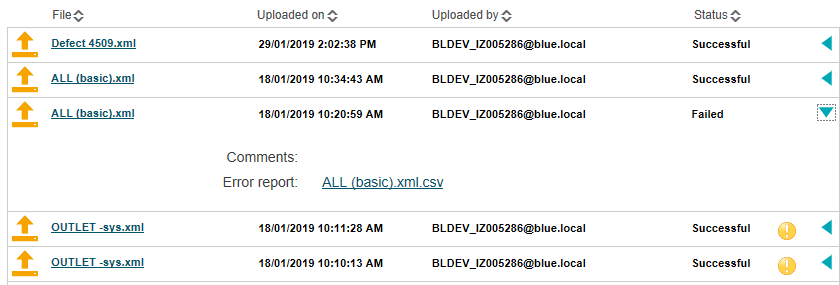 Upload file detailsOrganisation can click on any of the files and see more information about that file, such as upload progress, and breakdown of total, successful and failed records by entity type.Example of ‘Upload file’ details: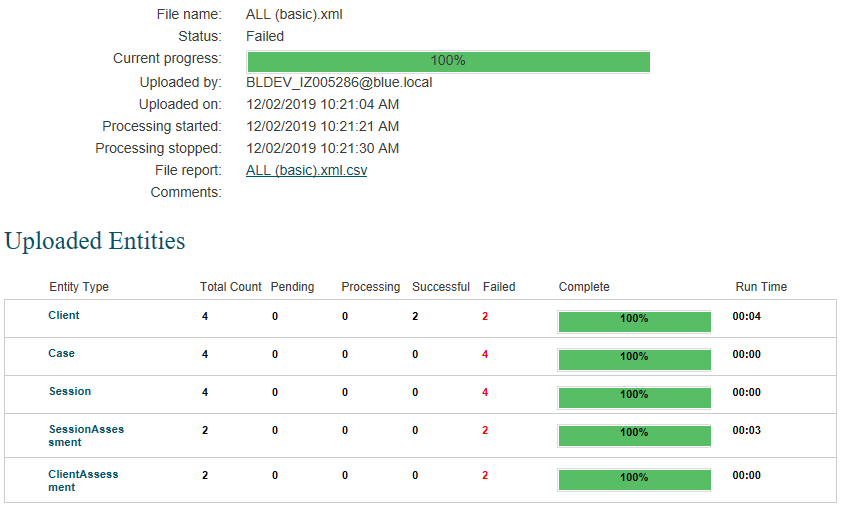 Error report fileFormatThe error file format is CSV.  Users will be able to open the error file directly into their preferred tool (i.e. MS Excel, Office, etc.) in their desktop, allowing them to identify and fix errors. Error report file detailsThe output file will show entities that were imported in error, and were not accepted as valid by the system.Error report file definitionHeader Row: Field NamesChildren Rows (repeated): One row per entity errorElements within each entity nodeOutput file example (an error with each entity type)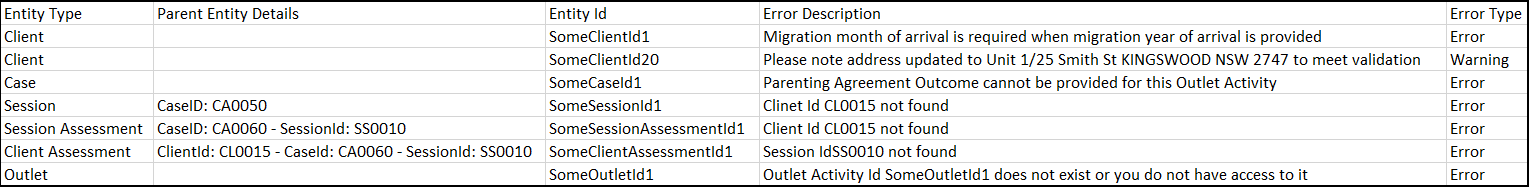 Appendix A. Sample XMLThe following is the sample of XML file with client, case, session, session assessment and client assessment. It also contains the schema validation rules for each element.<?xml version="1.0" encoding="utf-8" ?><!--At least 1 of the Clients or Cases or Sessions or SessionAssessments or ClientAssessments elements is required.--><DEXFileUpload><!--Not mandatory.--><!--If element is present in the XML, then at least 1 Client must be provided.-->  <Clients><Client><!--Mandatory.--><ClientId>CL0012</ClientId><!--Not mandatory.--><!--If element is present in the XML, then a value must be provided.--><Slk>ITZOA150120033</Slk><!--Mandatory. Values allowed true or false in lower case.--><ConsentToProvideDetails>true</ConsentToProvideDetails><!--Mandatory. Values allowed true or false in lower case.--><ConsentedForFutureContacts>true</ConsentedForFutureContacts><!--Not mandatory.--><!--If element is present in the XML, then a value must be provided.--><GivenName>Joan</GivenName><!--Not mandatory.--><!--If element is present in the XML, then a value must be provided.--><FamilyName>Citizen</FamilyName><!--Mandatory. Values allowed true or false in lower case--><IsUsingPsuedonym>false</IsUsingPsuedonym><!--Mandatory. Must be in a valid datetime.--><BirthDate>2003-01-15</BirthDate><!--Mandatory. Values allowed true or false in lower case.--><IsBirthDateAnEstimate>false</IsBirthDateAnEstimate><!--Mandatory.--><GenderCode>OTHER</GenderCode><!--Not mandatory. Element allowed only if GenderCode of OTHER is used.--><GenderDetails>Genderfluid</GenderDetails><!--Mandatory.--><CountryOfBirthCode>1101</CountryOfBirthCode><!--Mandatory.--><LanguageSpokenAtHomeCode>1201</LanguageSpokenAtHomeCode><!--Mandatory.--><AboriginalOrTorresStraitIslanderOriginCode>NO</AboriginalOrTorresStraitIslanderOriginCode><!--Mandatory. Values allowed true or false in lower case.--><HasDisabilities>true</HasDisabilities><!--Not mandatory.--><!--If element is present in the XML, then at least 1 DisabilityCode must be provided.--><Disabilities><DisabilityCode>PHYSICAL</DisabilityCode></Disabilities><!--Not mandatory. If element is present in the XML, then a value must be provided --><AccommodationTypeCode>BOARDING</AccommodationTypeCode><!--Not mandatory. If element is present in the XML, then a value must be provided --><DVACardStatusCode>NODVA</DVACardStatusCode><!--Not mandatory, If element is present in the XML, Values allowed true or false in lower case.--><HasCarer>true</HasCarer><ResidentialAddress><!--Not mandatory.--><!--If element is present in the XML, then a value must be provided.--><AddressLine1>Unit 1</AddressLine1><!--Not mandatory.--><!--If element is present in the XML, then a value must be provided.--><AddressLine2>3 xyz street</AddressLine2><!--Mandatory.--><Suburb>Sydney</Suburb><!--Mandatory.--><StateCode>NSW</StateCode><!--Mandatory and must be 4 numerical characters.--><Postcode>2000</Postcode></ResidentialAddress><!--Not mandatory--><!--If element is present in the XML, then a value must be provided. --><HomelessIndicatorCode>ATRISK</HomelessIndicatorCode><!--Not mandatory--><!--If element is present in the XML, then a value must be provided--><HouseholdCompositionCode>GROUP</HouseholdCompositionCode><!--Not mandatory--><!--If element is present in the XML, then a value must be provided--><MainSourceOfIncomeCode>NIL</MainSourceOfIncomeCode><!--Not mandatory--><!--If element is present in the XML, then a value must be provided--><IncomeFrequencyCode>FORTNIGHTLY</IncomeFrequencyCode><!--Not mandatory--><!--If element is present in the XML, then a value must be provided--><IncomeAmount>1</IncomeAmount><!--Not mandatory--><!--If element is present in the XML, then a value must be provided--><FirstArrivalYear>2014</FirstArrivalYear><!--Not mandatory--><!--If element is present in the XML, then a valid value (Month) must be provided--><FirstArrivalMonth>February</FirstArrivalMonth><!--Not mandatory--><!--If element is present in the XML, then a value must be provided--><MigrationVisaCategoryCode>SKILLED</MigrationVisaCategoryCode><!--Not mandatory--><!--If element is present in the XML, then a value must be provided--><AncestryCode>1103</AncestryCode><!--Not mandatory--><!--If element is present in the XML, then a value must be provided--><EducationLevelCode>ADVDIPLOMA</EducationLevelCode><!--Not mandatory--><!--If element is present in the XML, then a value must be provided--><EmploymentStatusCode>CARING</EmploymentStatusCode><!--Not mandatory--><!--Not mandatory, If element is present in the XML, Values allowed true or false in lower case--><IsClientACarer>false</IsClientACarer><!--Not mandatory--><!--If element is present in the XML, then a value must be provided--><NDISEligibilityCode>ELIGIBLE</NDISEligibilityCode></Client>  </Clients><!--Not mandatory.--><!--If element is present in the XML, then at least 1 Case must be provided.--><Cases><Case><!--Mandatory.--><CaseId>CA0050</CaseId><!--Mandatory. Values allowed integers--><OutletActivityId>12</OutletActivityId><!--If element is present in the XML, the Values allowed is integers between 0 - 999 --><TotalNumberOfUnidentifiedClients>0</TotalNumberOfUnidentifiedClients><!--Not mandatory.--><ClientAttendanceProfileCode>PSGROUP</ClientAttendanceProfileCode><!--Not mandatory.--><!--If element is present in the XML, then at least 1 Client must be provided.--><CaseClients><CaseClient><!--Mandatory.--><ClientId>CL0012</ClientId><!--Not mandatory.--><!--If element is present in the XML, then a value must be provided.--><ReferralSourceCode>CENTRELINK</ReferralSourceCode><!--Not mandatory.--><!--If element is present in the XML, then at least 1 ReasonForAssistance must be provided.--><ReasonsForAssistance><ReasonForAssistance><!--Mandatory.--><ReasonForAssistanceCode>FAMILY</ReasonForAssistanceCode><!--Mandatory. Values allowed true or false in lower case--><IsPrimary>true</IsPrimary></ReasonForAssistance><ReasonForAssistance><!--Mandatory.--><ReasonForAssistanceCode>MATERIAL</ReasonForAssistanceCode><!--Mandatory. Values allowed true or false in lower case--><IsPrimary>false</IsPrimary></ReasonForAssistance></ReasonsForAssistance><!--Not mandatory.--><!--If element is present in the XML, then a value must be provided.--><ExitReasonCode>MOVED</ExitReasonCode></CaseClient></CaseClients><!--Not mandatory.--><!--If element is present in the XML, then data must be provided.--><ParentingAgreementOutcome><!--Mandatory.--><ParentingAgreementOutcomeCode>FULL</ParentingAgreementOutcomeCode><!--Mandatory.--><DateOfParentingAgreement>2014-07-30</DateOfParentingAgreement><!--Mandatory.--><DidLegalPractitionerAssistWithFormalisingAgreement>true</DidLegalPractitionerAssistWithFormalisingAgreement></ParentingAgreementOutcome><!--Not mandatory.--><!--If element is present in the XML, then data must be provided.--><Section60I><!--Mandatory.--><Section60ICertificateTypeCode>GENUINE</Section60ICertificateTypeCode><!--Mandatory.--><DateIssued>2014-07-30</DateIssued>  </Section60I><!--Not mandatory.--><!--If element is present in the XML, then data must be provided.--><PropertyAgreementOutcome><!--Mandatory.--><PropertyAgreementOutcomeCode>FULL</PropertyAgreementOutcomeCode><!-- Mandatory--><DateOfPropertyAgreement>2014-02-24</DateOfPropertyAgreement><!--Mandatory.--><DidLegalPractitionerAssistInPropertyMediation>true</DidLegalPractitionerAssistInPropertyMediation>  </PropertyAgreementOutcome><!--Not mandatory.--><EndDate>2018-04-17</EndDate><!--Not mandatory.--><AgBusinessTypeCode>0111</AgBusinessTypeCode></Case></Cases><!--Not mandatory.--><!--If element is present in the XML, then at least 1 Session must be provided.--><Sessions><Session><!--Mandatory.--><SessionId>SS001</SessionId><!--Mandatory.--><CaseId>CA0050</CaseId><!--Mandatory and should be valid datetime--><SessionDate>2014-07-30</SessionDate><!--Mandatory. Values allowed integers--><ServiceTypeId>5</ServiceTypeId><!--Not mandatory.--><!--if present must have a valid integer value allowed integers between 0 - 999 --><TotalNumberOfUnidentifiedClients>0</TotalNumberOfUnidentifiedClients><!-- If provided. Values allowed decimals--><FeesCharged>1.00</FeesCharged><!--Not mandatory.--><!--If element is present in the XML, then a value of true or false in lower case must be provided--><InterpreterPresent>true</InterpreterPresent><!--Not mandatory.--><ServiceSettingCode>COMMVENUE</ServiceSettingCode><SessionClients><SessionClient><ClientId>CL0012</ClientId><ParticipationCode>CLIENT</ParticipationCode><!--Not mandatory.--><!--If element is present in the XML, then at least 1 Referral must be provided.--><ClientReferralOutWithPurpose><Referral><!--Mandatory.--><TypeCode>EXTERNAL</TypeCode><!--Mandatory.--><PurposeCodes><!-- 1 or more Purpose must be provided.--><PurposeCode>HOUSING</PurposeCode><PurposeCode>PHYSICAL</PurposeCode></PurposeCodes></Referral><Referral><!--Mandatory.--><TypeCode>INTERNAL</TypeCode><!--Mandatory.--><PurposeCodes><!-- 1 or more Purpose must be provided.--><PurposeCode>PERSONAL</PurposeCode><PurposeCode>PHYSICAL</PurposeCode></PurposeCodes></Referral></ClientReferralOutWithPurpose></SessionClient></SessionClients></Session></Sessions><!--Not mandatory.--><!--If element is present in the XML, then at least 1 SessionAssessment must be provided.-->  <SessionAssessments><SessionAssessment><!--Mandatory.--><CaseId>CA0050</CaseId><!--Mandatory.--><SessionId>SS001</SessionId><!--Mandatory.--><Assessments><!-- 1 or more Assessment must be provided.--><Assessment>  <!--Mandatory.-->  <ScoreTypeCode>GROUP</ScoreTypeCode>  <!--Mandatory.-->  <AssessmentPhaseCode>POST</AssessmentPhaseCode><!--Not mandatory.--><AssessedByCode>SDJOINT</AssessedByCode>  <!--Mandatory.-->  <Scores>  <!-- 1 or more ScoreCode must be provided.-->  <ScoreCode>GROUPNETWORKS1</ScoreCode>  <ScoreCode>GROUPSKILLS2</ScoreCode>  </Scores></Assessment></Assessments></SessionAssessment>  </SessionAssessments><!--Not mandatory.--><!--If element is present in the XML, then at least 1 ClientAssessment must be provided.-->  <ClientAssessments><ClientAssessment><!--Mandatory.--><ClientId>CL0012</ClientId><!--Mandatory.--><CaseId>CA0050</CaseId><!--Mandatory.--><SessionId>SS001</SessionId><!--Mandatory.--><Assessments><!-- 1 or more Assessment must be provided.--><Assessment><!--Mandatory.--><ScoreTypeCode>CIRCUMSTANCES</ScoreTypeCode><!--Mandatory.--><AssessmentPhaseCode>PRE</AssessmentPhaseCode><!--Not mandatory.--><AssessedByCode>SDJOINT</AssessedByCode><!--Mandatory.--><Scores><!-- 1 or more ScoreCode must be provided.--><ScoreCode>AGE1</ScoreCode><ScoreCode>MATERIAL1</ScoreCode></Scores></Assessment></Assessments></ClientAssessment>  </ClientAssessments></DEXFileUpload>Appendix B. Activity specific requirementsThe following lists the activity specific requirements fields.Appendix C. Service type specific requirementsList of applicable codes for a service type is available from Organisation activity and outlets data file.VersionDateChange1.014 October 2014 Initial document release. First Document reference 32,089,3111.128 November 2014Remove CRN and ConsentGivenToDepartment as an element of Client as they are no longer required.1.221 July 2015Additions for ‘CHSP program specific’ changes for Client, Case & Session.1.315 October 2015Additions of new capability to manage organisation Outlet with following new methodsGetOrganisationActivitiesAddOutletUpdateOutletDeleteOutletExpected production release date is 12th Dec 20151.47 November 2016Changes to ‘Activity Specific Requirements’1.525 July 2017Changes to ‘Activity Specific Requirements’. Adding Topic for Session.Increase of maximum file size allowed from 5MB to 10MB1.623 November 2017No changes1.723 April 2018IsHomeless (Boolean) changed to HomelessIndicatorCode (string) for Clients.Added EducationLevelCode, EmploymentStatusCode, IsClientACarer, NDISEligibilityCode for Clients.Added ClientAttendanceProfileCode, and EndDate for Cases.Added ServiceSettingCode for Sessions.Added AssessedByCode for Assessments.1.819 March 2019‘Outlets and Program activities data’ and ‘Organisation activities data’ sections combined into one section: ‘Organisation Activity and Outlets data’.Added ‘Available from’ and ‘Available to’ to Organisation Activity data format sample.‘Error Processing’ section screen shots updated.1.91 September 2019Terminology updates (Service Provider to Organisation).Further advice added to ClientId, CaseId, and SessionId validation rules.Error Report table and screenshot updated.1.101 February 2021Added PropertyAgreementOutcome (and subsequently PropertyAgreementOutcomeCode, DateOfPropertyAgreement, and DidLegalPractitionerAssistInPropertyMediation) for Cases.Added section 2.6 to provide information for SLK creation.1.1127 April 2021Added AgBusinessTypeCode for Cases.Added HardshipTypeCode, and ExternalReferralDestinationCode for Sessions.Expected production release in June 2021.203 April 2023Added Outlet as one of the six entities in the Data Exchange, under Section 2.2.Replaced all references of ‘sex’ with ‘gender’.  Updated table under Section 5.2.3.2.General formatting changes.330 June 2023Addressed document accessibilityFormatting changes46 November 2023Addition of new ‘GenderDetails’ field that is optional when ‘OTHER’ is picked as the value for Gender. This reflects changes in the User Interface to introduce an optional field ‘Please specify gender detail(s)’ when the value of ‘[I/They] use a different term’ is selected for a client’s gender.4.1December 2023Provided further guidance on recording SLK when a name is too short.52 March 2025Removed watermarks relating to staging environment. This version of the Bulk File Upload technical specifications apply to both stagging and live Data Exchange reporting environment. First NameLast NameGenderDate of BirthSLKJaneCitizenFemale27 May 1963ITZAN270519632JosephBloggsMale31 December 1959LOGOS311219591JaneLucaFemale27 May 1963UC2AN270519632JoO’DonnellFemale27 May 1963DONO2270519632JBloggsFemale27 May 1963LOG99270519632JBlogFemale27 May 1963LO299270519632JOMale31 December 195999999311219591JBlogNot stated20 June 1967LO299200619679JosephBloggsNon-Binary31 December 1959LOGOS311219593JoanCitizen[I/They] use a different term15 January 2003ITZOA150120033XML Root:DEXFileUploadXML Child Nodes:ClientsCasesSessionsSessionAssessments ClientAssessmentsOutletsElementMandatory
Conditional
OptionalData TypeLengthFormatComments
Validation RulesClientIdMandatorystring50Organisation’s client IdMust be unique within the upload file.A client’s name, part of a client’s name, or other identifiable information should not be used as a client Id under any circumstances.SlkOptionalstring14ConsentToProvideDetailsMandatoryBoolean Client consent for DSS to collect personal information from organisations for storage on Data Exchange.Valid values: true or falseIf true: GivenName and FamilyName are required.If false: Slk must be provided. If GivenName, FamilyName, AddressLine1 or AddressLine2 are provided, then they will be not saved.ConsentedForFutureContactsMandatoryBoolean Valid values: true or false.GivenNameConditionalstring30FamilyNameConditionalstring30IsUsingPsuedonymMandatoryBooleanValid values: true or false.BirthDateMandatorydateyyyy-mm-ddIsBirthDateAnEstimateMandatoryBooleanValid values: true or falseIf true: then BirthDate must be yyyy-01-01.GenderCodeMandatorystringCode from Reference data file.GenderDetailsOptionalstring100Optional when ‘OTHER’ GenderCode is used. If GenderDetails are provided when another GenderCode is provided, then field contents will not be saved and a warning will be generated. CountryOfBirthCodeMandatorystringCode from Reference data file.LanguageSpokenAtHomeCodeMandatorystringCode from Reference data file.AboriginalOrTorresStraitIslanderOriginCodeMandatorystringCode from Reference data file.HasDisabilitiesMandatoryBooleanValid values: true = must provide Disabilitiesfalse = must not provide DisabilitiesDisabilitiesConditionalXMLDisabilityCodeConditionalstringCode from Reference data file.AccommodationTypeCodeConditional mandatorystringIf this element is provided then it is must have value. Mandatory based on Activity Specific Requirement with Code as ‘ACCOMMODATIONTYPE’.DVACardStatusCodeConditional mandatorystringIf this element is provided then it is must have value. Mandatory based on Activity Specific Requirement with Code as ‘DVACARDSTATUS’.HasCarerConditional mandatoryBooleanIf this element is provided then it is must have value. Mandatory based on Activity Specific Requirement with Code as ‘HASCARER’.ResidentialAddressMandatoryXMLAddressLine1Optionalstring180AddressLine2Optionalstring180SuburbMandatorystring50StateCodeMandatorystring3Code from Reference data file.PostcodeMandatorystring4Must be 4 digits.HomelessIndicatorCodeOptionalstringCode from Reference data file.HouseholdCompositionCodeConditional mandatorystringIf this element is provided then it is must have value. Mandatory based on Activity Specific Requirement with Code as ‘HOUSEHOLDMANDATORY’.MainSourceOfIncomeCodeOptionalstringCode from Reference data file.IncomeFrequencyCodeOptionalstringCode from Reference data file.IncomeAmountOptionalintegerMust be a whole number greater than 0.FirstArrivalYearOptionalintegerFirstArrivalMonth and FirstArrivalYear must be greater than or equal to DateOfBirth.FirstArrivalMonth and FirstArrivalYear must be less than or equal to today’s date.FirstArrivalMonthOptionalstringenumerationValid values:JanuaryFebruaryMarchAprilMayJuneJulyAugustSeptemberOctoberNovemberDecemberMigrationVisaCategoryCodeOptionalstringCode from Reference data file.AncestryCodeOptionalstringCode from Reference data file.EducationLevelCodeOptionalstringCode from Reference data file.EmploymentStatusCodeOptionalstringCode from Reference data file.IsClientACarerOptionalBooleanValid values: true = If client is a carerfalse = if client is not a carerNDISEligibilityCodeOptionalstringCode from Reference data file.ElementMandatory
Conditional
OptionalData TypeLengthFormatComments
Validation RulesCaseIdMandatorystring50Organisation’s case Id. This is unique within the organisation.Must be unique within the upload file.A client’s name, part of a client’s name, or other identifiable information should not be used as a case Id under any circumstances.OutletActivityIdMandatoryintegerMust be an OutletActivityId from Organisation activity and outlet data file.TotalNumberOfUnidentifiedClientsMandatoryintegerNumber of unidentified clients associated with the case.An unsigned integer, which can contain value from 0 to 999.ClientAttendanceProfileCodeOptionalStringCode from Reference data file.CaseClientsOptional XMLIt contains 1 or more CaseClient nodes to be associated with the case. If no CaseClients are provided, then TotalNumberOfUnidentifiedClients must be greater than zero.ParentingAgreementOutcomeOptional XML This will contain details about Parenting Agreement Outcome data.Section60IOptionalXMLThis will contain details of Section60I data.PropertyAgreementOutcomeOptional XML This will contain details about Property Agreement Outcome data.EndDateOptionalDateyyyy-mm-ddAgBusinessTypeCodeOptionalStringOptional according to activity selected in case.Code from Reference data file.ElementMandatory
Conditional
OptionalData TypeLengthFormatComments
Validation RulesClientIdMandatorystring50Organisation’s client Id. This is unique within the organisation.ReferralSourceCodeOptionalstringCode from Reference data file.ReasonsForAssistanceOptionalXMLThis will contain list of ReasonForAssistance nodes.If element is present in the XML, then at least one ReasonForAssistance must be provided.ExitReasonCodeOptionalXMLCode from Reference data file.Dependent upon the activity selected on case. Details listed in table Appendix B.ElementMandatory
Conditional
OptionalData TypeLengthFormatComments
Validation RulesReasonForAssistanceCodeMandatorystringCode from Reference data file.IsPrimaryMandatoryBooleanValid values: true or falseThere must be 1 and only 1 ReasonForAssistance with IsPrimary = true.ElementMandatory
Conditional
OptionalData TypeLengthFormatComments
Validation RulesParentingAgreementOutcomeCodeMandatorystringCode from Reference data file.DateOfParentingAgreementMandatorydateyyyy-mm-ddDidLegalPractitionerAssistWithFormalisingAgreementMandatoryBooleanValid values: true or false.ElementMandatory
Conditional
OptionalData TypeLengthFormatComments
Validation RulesSection60ICertificateTypeCodeMandatorystringCode from Reference data file.DateIssuedMandatorydateyyyy-mm-ddElementMandatory
Conditional
OptionalData TypeLengthFormatComments
Validation RulesPropertyAgreementOutcomeCodeMandatorystringCode from Reference data file.DateOfPropertyAgreementMandatorydateyyyy-mm-ddDidLegalPractitionerAssistInPropertyMediationMandatoryBooleanValid values: true or false.ElementMandatory
Conditional
OptionalData TypeLengthFormatComments
Validation RulesSessionId Mandatorystring50Organisation’s Session Id. This is unique for a particular case within the organisation.SessionId and CaseId compound must be unique within the upload file.A client’s name, part of a client’s name, or other identifiable information should not be used as a Session Id under any circumstances.CaseIdMandatorystring50Organisation’s Case Id.SessionDateMandatorydate yyyy-mm-ddServiceTypeIdMandatoryintegerMust be a ServiceTypeId from Organisation Activity and Outlet data file.TotalNumberOfUnidentifiedClientsConditionalintegerNumber of unidentified clients associated with the case.An unsigned integer, which can contain value from 0 to 999.Optional according to Activity.If applicable for and activity and no SessionClients are provided, then TotalNumberOfUnidentifiedClients should be greater than zero.FeesChargedConditionaldecimalThe amount of FeesCharged by an organisation. Dependent upon the Activity Selected on Case. Details listed in table Appendix B.MoneyBusinessCommunityEducationWorkshopCodeConditionalstringDEX’s Money Business Community Education Workshop Code.Dependent upon the Service Types table in Appendix C.Code from Reference data file.InterpreterPresentOptionalBooleanValid values: true or false.Indicating whether interpreter was present in the session.ServiceSettingCodeOptionalstringCode from Reference data file.SessionClientsOptionalXMLThis will contain list of SessionClient child nodes.This child will contain details of clients associated with the case and session.If no SessionClients are provided, then TotalNumberOfUnidentifiedClients should be greater than zero.TimeMinutesConditionalintegerThe amount of assistance provided by an organisation, measured in quantitative time detail in minutes unit. Dependent upon the Service Types table in Appendix C.TotalCostConditionalintegerThe amount of assistance provided by an organisation, measured in quantitative currency detail. Dependent upon the Service Types table in Appendix C.QuantityConditionalintegerThe amount of assistance provided by an organisation, measured in quantitative detail. Dependent upon the Service Types table in Appendix C.TopicConditionalstringDEX’s Topic Code.Optional according to Activity selected in associated case.HardshipTypeCodeConditionalstringDEX’s Hardship Type Code. Dependent upon the Service Types table in Appendix C.Code from Reference data file.ExternalReferralDestinationCodeOptionalstringDEX’s External Referral Destination Code.Dependent upon the Service Types table in Appendix C.Code from Reference data file.ExtraItemsConditionalXML Contains zero or more ExtraItemCode.ExtraItemCodeConditionalstringCode from Reference data file. The amount of assistance provided by an organisation, measured in descriptive detail. Dependent upon the Service Types table in Appendix C.ElementMandatory
Conditional
OptionalData TypeLengthFormatComments
Validation RulesClientIdMandatorystringOrganisation’s Client Id.ParticipationCodeMandatorystringCode from Reference data file.ClientReferralOutWithPurposeOptionalXMLThis will contain list of Referral nodes.If element is present in the XML, then at least one Referral must be provided.ElementMandatory
Conditional
OptionalData TypeLengthFormatComments
Validation RulesTypeCodeMandatorystringCode from Reference data file.PurposeCodesMandatoryXMLMust contain 1 or more PurposeCode nodes.PurposeCodeMandatorystringCode from Reference data file.ElementMandatory
Conditional
OptionalData TypeLengthFormatComments
Validation RulesCaseIdMandatorystringOrganisation’s Case Id.SessionIdMandatorystringOrganisation’s Session IdCombination of CaseId and SessionId is used to identify the Session to which assessments are added or updated. AssessmentsMandatoryXML Must contain 1 or maximum of 2 Assessment nodes for the Session. Maximum 1 Pre and 1 Post Assessment per Session.ElementMandatory
Conditional
OptionalData TypeLengthFormatComments
Validation RulesScoreTypeCodeMandatorystringCode from Reference data file.Same combination of ScoreTypeCode and AssessmentPhaseCode must not exist for any other Assessment in the same Assessments node.ClientId, CaseId, SessionId, ScoreTypeCode, and AssessmentPhaseCode compound must be unique within the upload file.AssessmentPhaseCodeMandatorystringCode from Reference data file.AssessedByCodeOptionalstringCode from Reference data file.ScoresMandatoryXML Must contain at least 1 ScoreCode.ScoreCodeMandatorystringCode from Reference data file.ElementMandatory
Conditional
OptionalData TypeLengthFormatComments
Validation RulesClientIdMandatorystringOrganisation’s Client Id.CaseIdMandatorystringOrganisation’s Case Id.SessionIdMandatorystringOrganisation’s Session Id.Combination of ClientId, CaseId and SessionId is used to identify the client to which assessments are added or updated.AssessmentsMandatoryXML Must contain 1 or more Assessment nodes.Maximum 1 Pre and 1 Post Assessment per SCORE Type per Client per Session.ElementMandatory
Conditional
OptionalData TypeLengthFormatComments
Validation RulesOutletIdConditional OptionalintegerADD – Not required when adding a NEW outlet.UPDATE - OutletId of outlet being updated.NameMandatorystring50Name of outlet.ResidentialAddressMandatoryOccurs once.AddressLine1Mandatorystring180AddressLine2Optionalstring180SuburbMandatorystring50StateCodeMandatorystring3PostcodeMandatorystring4OutletActivitiesOptionalOccurs zero or 1 time.OutletActivityMandatoryOccurs 1 or more times.OrganisationActivityIdMandatoryIntegerSourced from ‘Organisation activities data’.StartDateMandatoryDateYYYY-MM-DDMust equal or be greater than StartDate from ‘Organisation activities data’.EndDateMandatoryYYYY-MM-DDMust equal or be less than EndDate from ‘Organisation activities data’.ElementData TypeDescriptionEntity type stringEntity type will give details about, as to which entity Data Exchange System was creating, which gave an error. The entity type can be Client, Outlet, Case, Session, SessionAssessment  and ClientAssessment.Parent entity details stringThis field will give information about the parent entity for which the child was created. E.g. if session entity is created, then this will give information about, against which case, the session was created.  As case is the parent entity of session.Entity IdstringOrganisation’s Id.Error descriptionstring This field will give details about the error message.Error typestringThis field indicates whether the error message is an ‘error’, which means that the record failed to create; or a ‘warning’, which means that the record has created but there is a comment for information.CodeRelated entity and propertyDescriptionACCOMMODATIONTYPEClient: AccommodationTypeCodeIf a Client is associated to a Case where its activity specifies this code, then ‘AccommodationTypeCode roperty on the Client is required and must be supplied with a valid value. This also implies that Clients will not be accepted on a session with in that case.DVACARDSTATUSClient: DVACardStatusCodeIf a Client is associated to a Case where its activity specifies this code, then ‘DVACardStatusCode’ property on the Client is required and must be supplied with a valid value. This also implies that Clients will not be accepted on a session with in that case.HOUSEHOLDMANDATORYClient: HouseholdCompositionCodeIf a Client is associated to a Case where its activity specifies this code, then ‘HouseholdCompositionCode’ property on the Client is required and must be supplied with a valid value. This also implies that Clients will not be accepted on a session with in that case.HASCARERClient: HasCarerIf a Client is associated to a Case where its activity specifies this code, then ‘HasCarer’ property on the Client is required and must be supplied with a valid value. This also implies that Clients will not be accepted on a session with in that case.PARENTINGAGREEMENTOUTCOMECase: ParentingAgreementOutcome: ParentingAgreementOutcomeCode, DateOfParentingAgreement, DidLegalPractitionerAssistWithFormalisingAgreementWhen applied to an Activity, ‘ParentingAgreementOutcomeCode’, ‘DateOfParentingAgreement’ and ‘DidLegalPractitionerAssistWithFormalisingAgreement’ properties on Case can be supplied.CERTIFICATETYPECase:Section60I: Section60ICertificateTypeCodeDateIssuedWhen applied to an Activity, ‘Section60ICertificateTypeCode’ and ‘DateIssued’ properties on Case can be supplied.PROPERTYAGREEMENTOUTCOMECase: PropertyAgreementOutcome: PropertyAgreementOutcomeCode, DateOfPropertyAgreement, DidLegalPractitionerAssistInPropertyMediationWhen applied to an Activity, ‘PropertyAgreementOutcomeCode’, ‘DateOfPropertyAgreement’ and ‘DidLegalPractitionerAssistInPropertyMediation’ properties on Case can be supplied.AGBUSINESSTYPECase: AgBusinessTypeCodeWhen applied to an Activity, ‘AgBusinessTypeCode’ property on Case can be supplied.EXITCASECase Client: ExitReasonCodeWhen applied to an Activity, ‘ExitReasonCode’ property for the Case Client can be suppliedFEESCHARGEDSESSIONMANDTSession: FeesChargedWhen applied to an Activity, ‘FeesCharged’ property on Session must be supplied and with a valid value.FEESCHARGEDSESSIONOPTNLSession: FeesChargedWhen applied to an Activity, ‘FeesCharged’ property on Session can be supplied. If supplied, must have a valid value.TOPICSession: TopicCodeWhen applied to an Activity, ‘TopicCode’ property on Session can be supplied. If supplied, must have a valid value.UNIDENTIFIEDCLIENTSCase: TotalNumberOfUnidentifiedClientsSession : TotalNumberOfUnidentifiedClientsWhen applied to an Activity, ‘TotalNumberOfUnidentifiedClients’ property on case and session can be supplied and is required. When supplied, must have a valid value.CodeRelated entity and propertyDescriptionASSISTANCECOSTAMOUNTSession: TotalCostWhen applied to a service type ‘TotalCost’ property on session is required and must be supplied with valid values to record a new session or update an existing session.ASSISTANCEITEMSession: ExtraItemsWhen applied to a service type ‘ExtraItems’ property on session is required and must be supplied with a valid value to record a new session or update an existing session.ASSISTANCEMINUTESSession: TimeWhen applied to a service type ‘Time property on session’ is required and must be supplied with a valid value to record a new session or update an existing session.ASSISTANCEQUANTITYSession: QuantityWhen applied to a service type ‘Quantity property on session’ is required and must be supplied with a valid value to record a new session or update an existing session.HARDSHIPTYPESession: HardshipTypeCodeWhen applied to a service type ‘HardshipTypeCode’ property on session is required and must be supplied with a valid value to record a new session or update an existing session.EXTERNALREFERRALDESTINATIONSession: ExternalReferralDestinationCodeWhen applied to a service type ‘ExternalReferralDestinationCode' property on session can be supplied with a valid value to record a new session or update an existing session.WORKSHOPSession: MoneyBusinessCommunityEducationWorkshopCodeWhen applied to a service type ‘MoneyBusinessCommunityEducationWorkshopCode’ property on session is required and must be supplied with a valid value to record a new session or update an existing session.